Муниципальное дошкольное образовательное учреждениеДетский сад №5г. Вольска Саратовской областиУлица Революционная, 29. Телефон 7-10-39_________________________________________________________________________                                          Конспект по образовательной деятельности в подготовительной    к школе компенсирующей направленности группе      на тему: «Путешествие по сказочному лесу»           приоритетная образовательная область                               «Речевое развитие»       в рамках районного методического объединения         воспитателей групп предшкольного возраста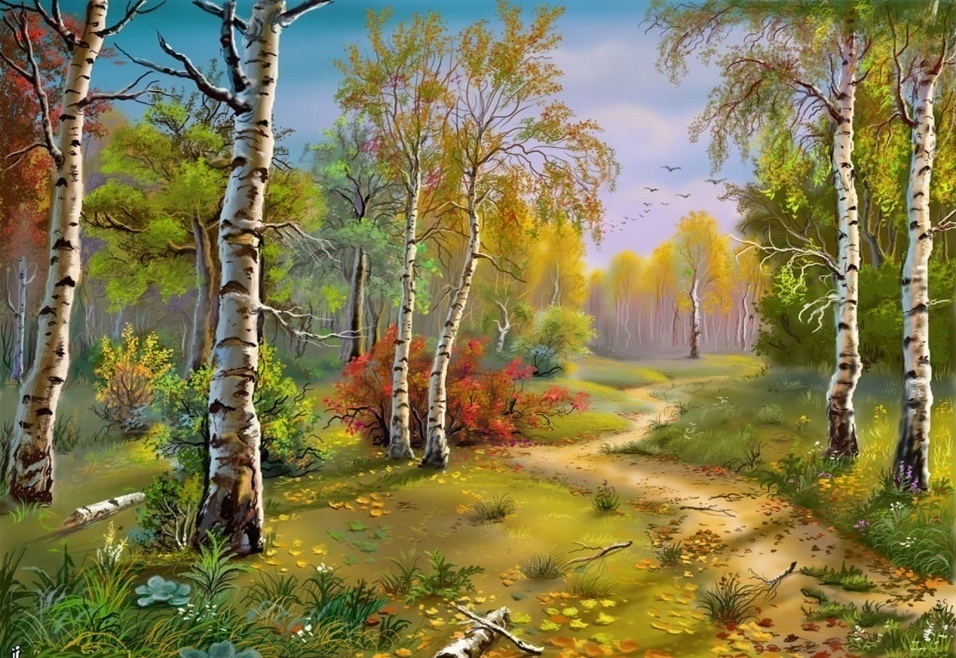                                                                                Составила воспитатель:                                                                                Вегнер Наталья Сергеевна                                                  г.Вольск 2015 Возрастная группа: подготовительная Образовательная область: «Речевое развитие» Тип : «Интегрированное» Интеграция видов детской деятельности: игровая, двигательная,  познавательная, коммуникативная, продуктивная.Формы организации: фронтальная, индивидуальная.Цель: Закрепить пройденный материал об осени, вспомнить русские народные сказки и на материале сказок вызвать у детей  желание принять участие в разговорена «сказочную» тему.Задачи: Образовательные: Закрепить представления детей об осени как времени года, ее признаках; уточнить представления  детей о сезонных изменениях в жизни растений и диких животных; обучать основам словообразования: образовывать и использовать в речи относительные прилагательные; расширять лексический запас детей, обогащая его прилагательными, пословицами; Развивающие: развивать интерес к  объектам природы; развивать речь, закреплять умение отвечать на поставленные вопросы полными ответами, поощрять составление сложных предложений; развивать общую и мелкую моторику; использовать во время проведения НОД современные педагогические методы такие как, мнемотаблицы и метод синквейна;использовать здоровьесберегающие технологии, как  дыхательная гимнастика, физминутка, работа над силой голоса;Воспитательные: воспитывать доброжелательное отношение друг к другу, желание помочь попавшим в беду, сопереживать им;Индивидуальная работа: с Вадимом М. и Эльчином Г. закрепить умение отвечать полным ответом.Активизация словаря: длинноухий, короткохвостый.Оборудование и материалы: мультимедийный проектор, музыкальный центр, вырезанные листья с разных деревьев, искусственные деревья,мяч, шаблоны грибов,корзинка, карандаши,мнемотаблицы к сказкам( Заюшкина избушка, Гуси-лебеди, Красная шапочка, Жихарка),избушка. Герои: лиса, заяц.                                                               Ход НОДДеятельность педагогаДеятельность детейI.Вводная частьПедагог собирает около себя детей.Дети подходят к педагогу и встают полукругом.-Ребята когда вы пришли в детский сад , вы успели поздороваться со всемиИгровое упражнение «Здравствуй друг»– Здравствуй друг	– Как ты тут?– Где ты был?– Я скучал?– Ты пришел? – Хорошо! голос за кадром   -помогите, помогите Ребята мне показалось или  кто -то зовет на помощь, вы слышите                II. Основная частьЗвучат звуки осеннего леса.-Ребята куда мы с вами попали? -Лес какой?-Какие признаки осени вы знаете?-Ребята, давайте подышим осенним лесомДыхательная гимнастикаГолос за кадром( говорит лес)-здравствуйте гости дорогие.Голос за кадром -Ребята, а вы хотите отправиться в лес, на прогулку. Тогда в путь! Прогулка эта будет не простая, а сказочная.  Ребята ,а может мы кого-то встретим в лесу?Голос за кадром( говорит лес) А вы отгадайте мои загадки на волшебном дереве , тогда и узнаете кого вы можете встретить в лесу.-Ребята, а как вы думаете какое дерево в этом лесу волшебное?А как вы считаете почему оно волшебное?-Давайте каждый из вас сорвет с дерева листок и скажет какой это листок. Д\и «Угадай  и назови с какого дерева листок»-Ребята,а как называется явление природы когда опадают листья?-А вы хотите устроить свой маленький листопад?-Тогда подбрасывайте листья вверх-А на самом верху, остались еще листочки, да на них ребята  загадкиВоспитатель срывает листочки с  загадками и читает их.После каждой отгадки выводится картинка на экранЭта рыжая плутовка
Кур ворует очень ловко
Разгребёт из наста корку,
За мышами лезет в норку.
И на праздник в Новый год
Веселиться к нам придёт
Очень любит чудеса
Эта хитрая…На экран выводится картинка с изображением лисы.Ответы детей по методу синквейнаВнешность собаки,
В сереньком фраке,
В лесу под кустами
Щёлкает клыками.На экран выводится картинка с изображением волка.Ответы детей по методу синквейнаХозяин леснойПросыпается веснойА зимой, под вьюжный войСпит в избушке снеговой.На экран выводится картинка с изображением медведя.Ответы детей по методу синквейнаЭто что за зверь леснойВстал, как столбик, под сосной?И стоит среди травы -Уши больше головы.На экран выводится картинка с изображением зайца.Ответы детей по методу синквейна-Молодцы! - А как вы думаете, как называются животные живущие в лесу?Голос за кадром, воспитатель обращает внимание на голос- У меня не усы, а усищи!У меня не зубы, а зубищи!У меня не лапы, а лапищи!Никого я не боюсь!- Ребята,а вы узнали этого сказочного героя. Кто это?-Ребята, разве можно хвастаться. Давайте скажем зайчику, что хвастаться не хорошо, только сделаем это тихо голосом мышки .но заяц не слышит и продолжает хвастаться.-Не слышит нас заяц. Ребята, давайте  скажем голосом медведя.Заяц слышит, замолкает - Молодцы, ребята! Идем дальше. А что можно еще встретить  в лесу осенью?- Ребята, а вы знает грибы очень любят играть в прятки, хотите их найти?-Ребята, что то с грибами не так?А ведь и правда ребята посмотрите осенний лес такой яркий, красивый, а грибы бледные, безликие.-Хотите помочь грибам приобрести краски?-Садимся тогда за столы и разукрасим свои грибы- Какие грибы играли с вами в прятки?-А кто из сказочных героев любит мухомор- Ребята, зря мы, наверно, с вами вспомнили о бабе Яге. Какая-то нехорошая тишина в лесу наступила, не слышно никого. Наверное это проделки Бабы Яги.-А вы ребята знаете, физминутку про Бабу ЯгуПроводится физминуткаФизминутка. В темном царстве есть избушка.В темном царстве есть избушка,             Стоит задом наперед.                                  В той избушке есть старушка,        Бабушка Яга живет.                                     Нос крючком,                                                   Глаза большие,                                              Словно угольки горят.                                 Ух, сердитая какая!                                     Дыбом волосы стоят.                               -Ребята, смотрите, что это за странные картинки на дереве висят?-А вам ребята не кажется , что это Баба Яга постаралась?Голос за кадром  Это она все сказки и всех сказочных героев заколдовала и превратила их в такие схемы.-Ребята, а вы хотите помочь расколдовать сказки?Воспитатель предлагает рассмотреть схемы и назвать сказки.Схему со сказкой «Заюшкина избушка» воспитатель снимает и показывает последней.Заяц начинает «плакать».-Ребята, слышите, кто-то плачет, вот наверное кто нас звал на помощь.- Ой ребята-это же заяц, все таки  попал в беду.Заяц. Как же мне не плакать: была у меня избушка лубяная, а у лисы ледяная. Пришла весна, избушка у лисы растаяла. Попросилась она ко мне пожить да меня же и выгнала..Лиса.Ха – ха – ха, не боюсь и над вами посмеюсь!Лиса.Ха – ха – ха, не боюсь и над вами посмеюсь!Воспитатель предлагает детям вместе прогнать лису. Лиса.Ой, боюсь, боюсь, боюсь,Сейчас быстро соберусь!Лиса убегает -А у нас зайчик есть для тебя подарок, корзинка с грибами.И смотри заяц будь осторожнее не попадай  больше в беду. Заяц благодарит ребят и  возвращается в свою избушку.НетДети стоят в кругуЗдороваются за руку.Рукой по плечу.Трогают ухо друг друга.Обнимают себя.Руки в сторону.Обнялись друг с другом.дети обращают внимание на голосДети прислушиваются, идут на голос заходят в музыкальный зал и попадают в лес в лесосенний, сказочныйПримерные ответы детей: осенью желтеют и опадают листья, птицы улетают на юг, чаще идут дожди, солнце уже не такое яркое, на улице стало холоднее, дни стали короткими, люди стали одеваться теплеедети рассказывают стихи:  Здравствуй, лес!
    Дремучий лес,
    Полный сказок и чудес!
    Ты о чем шумишь листвою
    Ночью темной, грозовою,
    Что нам шепчешь на заре
    Весь в росе, как в серебре?
    Кто в глуши твоей таится?
    Что за зверь? Какая птица?
    Все открой, не утаи:
    Ты же видишь, мы свои.ДаДети находят волшебное дерево, на нем растут листочки с разных деревьев.-На нем листочки с разных деревьевДети срывают листья говорят как он  называется( дубовый, березовый, и т.д.)Когда с деревьев осенью опадают листья- это явление называется листопадДаДети подбрасывают листья вверх и у них получается листопадЛисаВолкМедведьЗаяцПримерные ответы детей. Животные живущие в лесу называются лесные, дикие животные.Примерные ответы детей. Это заяц - хваста. Нет.Дети тихо, голосом мышки предупреждают зайца- Заяц, заяц, не хвались,Заяц, заяц, берегись!Дети голосом медведя (низко, грубо) предупреждают зайца. - Заяц, заяц, не хвались,Заяц, заяц, берегись!грибыдаДети ищут  грибы , находят и подходят к воспитателюПримерные ответы детей грибы  белые, не цветные и т.д.ДаДети садятся за столы и разукрашивают шаблоны грибовДети рассказывают о грибах съедобные грибы кладут в корзинку, а не съедобные оставляют в лесу. Последний гриб мухоморИз сказочных героев мухоморы любит Баба ЯгаДети прислушиваютсяДаХодьба на месте,Повороты туловища.Грозят пальцем,Грозят пальцем другой рукиПоказывают пальцем.Показывают «очки».Качают головой.Бег на месте.Руки вверх.Дети подходят к дереву, на котором развешены мнемотаблицы ДаДети угадывают сказки по таблице , правильный ответ на обратной стороне схемыДети обращают внимание на плачь и находят под кустом зайцаподходят к зайцу, и любой ребенок спрашиваетО чем, заинька, плачешь?Не плачь, зайка, мы тебе поможем. Идем с нами.Дети подходят к избушке и ребенок обращается к лисеЛиса-хитрушка, уходи из избушки!Лиса-хитрушка, уходи из избушки!Дети громко прогоняют лису.Лиса-хитрушка, уходи из избушки!Дети прощаются с зайцемIII. Заключительная частьМолодцы! Зайке помогли. -А как же мы с вами попали в лес?-А давайте вспомним, что же с нами приключилось в лесу?Итог.Голос за кадром -Вам ребята понравилось путешествие по сказочному лесу?-Что вам больше всего понравилось?Примерные ответы детей Встречали вы на своем пути трудности?Хотели  бы вы еще прийти ко мне в гости?А с кем из сказочных героев вы хотели бы встретиться в следующий раз? Ну тогда до  новых встреч мои маленькие друзьяПримерные ответы детей(мы были в группе и кто-то позвал на помощь и мы отправились в путь)1реб.  В лесу славно погуляли, Много сказок повстречали.2реб. Зайчику смогли помочь И лису прогнали прочь. 3реб.Схемы бабушки Яги  Тоже разгадать смогли.  4реб.  Жалко с лесом расставаться, Но пришла пора прощаться.Примерные ответы детейПримерные ответы детейПримерные ответы детейПримерные ответы детейВМЕСТЕ:       До свиданья, лес,   Полный сказок и чудес!